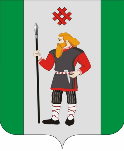 ДУМАКУДЫМКАРСКОГО МУНИЦИПАЛЬНОГО ОКРУГАПЕРМСКОГО КРАЯПЕРВЫЙ СОЗЫВР Е Ш Е Н И Е26.01.2024                                                                                                                     № 6О внесении изменения в Положение об организации, охране и использовании особо охраняемых природных территорий местного значения Кудымкарского муниципального округа Пермского края, утвержденное решением Думы Кудымкарского муниципального округа Пермского края от 19.11.2020 № 177В соответствии с федеральными законами Российской Федерации от 14.03.1995 № 33-ФЗ «Об особо охраняемых природных территориях», от 06.10.2003 № 131-ФЗ «Об общих принципах организации местного самоуправления в Российской Федерации», законами Пермского края от 03.09.2009 № 483-ПК «Об охране окружающей среды Пермского края», от 04.12.2015                 № 565-ПК «Об особо охраняемых природных территориях Пермского края» и Уставом Кудымкарского муниципального округа Пермского края Дума Кудымкарского муниципального округа Пермского краяРЕШАЕТ:1. Внести в Положение об организации, охране и использовании особо охраняемых природных территорий местного значения Кудымкарского муниципального округа Пермского края, утвержденное решением Думы Кудымкарского муниципального округа Пермского края от 19.11.2020 № 177 (в редакции решения Думы Кудымкарского муниципального округа Пермского края от 22.02.2023 № 11) следующее изменение:1.1. Раздел 1 дополнить пунктами 1.7 -1.9 следующего содержания:«1.7. Виды разрешенного использования земельных участков и предельные параметры разрешенного строительства, реконструкции объектов капитального строительства в ООПТ местного значения устанавливаются правилами землепользования и застройки.1.8. Посещение физическими лицами ООПТ местного значения, в том числе в целях туризма, осуществляется в соответствии с установленным для таких территорий режимом особой охраны, а также нормами действующего законодательства.Орган местного самоуправления утверждает правила организации и осуществления туризма, в том числе обеспечения безопасности туризма на особо охраняемых природных территориях, и порядок расчета предельно допустимой рекреационной емкости таких территорий при осуществлении туризма на основании утверждаемых Правительством Российской Федерации типовых правил организации и осуществления туризма, в том числе обеспечения безопасности туризма на особо охраняемых природных территориях регионального и местного значения, и типового порядка расчета предельно допустимой рекреационной емкости таких территорий при осуществлении туризма.1.9. Отношения в области организации, охраны и использования ООПТ местного значения не регламентированные настоящим Положением, осуществляются в соответствии с действующим законодательством.».2. Опубликовать настоящее решение в газете «Парма» и разместить на официальном сайте Кудымкарского муниципального округа Пермского края. 3. Настоящее решение вступает в силу после его официального опубликования.Председатель ДумыКудымкарского муниципального округа Пермского краяМ.А. ПетровИ.о. главы муниципального округа – главы администрации Кудымкарского муниципального округа Пермского краяС.А. Пономарев